Қызылорда облысы            	  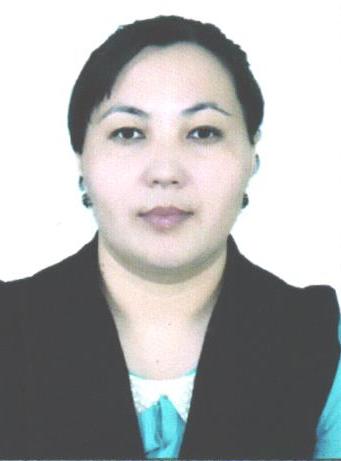 Қармақшы ауданыМектеп Ү.К.Томанов атындағы № 183 орта мектебіМектеп Ү.К.Томанов атындағы № 183 орта мектебіМектеп Ү.К.Томанов атындағы № 183 орта мектебіМектеп Ү.К.Томанов атындағы № 183 орта мектебіМектеп Ү.К.Томанов атындағы № 183 орта мектебіМектеп Ү.К.Томанов атындағы № 183 орта мектебіҰзақ мерзімді жоспар бөлімі:9.5. Экономикалық география5.1. Табиғи ресурстарСынып: 9 «А»Уақыты: 12.03.2020Ұзақ мерзімді жоспар бөлімі:9.5. Экономикалық география5.1. Табиғи ресурстарСынып: 9 «А»Уақыты: 12.03.2020Ұзақ мерзімді жоспар бөлімі:9.5. Экономикалық география5.1. Табиғи ресурстарСынып: 9 «А»Уақыты: 12.03.2020Ұзақ мерзімді жоспар бөлімі:9.5. Экономикалық география5.1. Табиғи ресурстарСынып: 9 «А»Уақыты: 12.03.2020Мұғалімнің аты-жөні:Әбжалиева ДинаМұғалімнің аты-жөні:Әбжалиева ДинаСабақтың тақырыбыСабақтың тақырыбыТабиғатты пайдалануТабиғатты пайдалануТабиғатты пайдалануТабиғатты пайдалануОсы сабақта қол жеткізілетін оқу мақсаттарыОсы сабақта қол жеткізілетін оқу мақсаттары9.5.1.3 Қазақстанда табиғатты пайдалануды талдайды, проблемаларын анықтайды, шешу жолдарын ұсынады9.5.1.3 Қазақстанда табиғатты пайдалануды талдайды, проблемаларын анықтайды, шешу жолдарын ұсынады9.5.1.3 Қазақстанда табиғатты пайдалануды талдайды, проблемаларын анықтайды, шешу жолдарын ұсынады9.5.1.3 Қазақстанда табиғатты пайдалануды талдайды, проблемаларын анықтайды, шешу жолдарын ұсынадыСабақ мақсаттарыСабақ мақсаттарыБарлығы Қазақстандағы табиғатты пайдалану мәселесін талдайды;Кейбіреуі табиғатты пайдалануға байланысты туындаған проблемаларды анықтайды;Көпшілігі шешу жолдарын ұсынады.Барлығы Қазақстандағы табиғатты пайдалану мәселесін талдайды;Кейбіреуі табиғатты пайдалануға байланысты туындаған проблемаларды анықтайды;Көпшілігі шешу жолдарын ұсынады.Барлығы Қазақстандағы табиғатты пайдалану мәселесін талдайды;Кейбіреуі табиғатты пайдалануға байланысты туындаған проблемаларды анықтайды;Көпшілігі шешу жолдарын ұсынады.Барлығы Қазақстандағы табиғатты пайдалану мәселесін талдайды;Кейбіреуі табиғатты пайдалануға байланысты туындаған проблемаларды анықтайды;Көпшілігі шешу жолдарын ұсынады.БағалаукритерийлеріБағалаукритерийлеріТабиғатты пайдалану жолдарын талдай алады;Қазақстандағы табиғатты пайдаланумен туындап отырған проблемаларды анықтап, шешу жолдарын ұсына алады.Табиғатты пайдалану жолдарын талдай алады;Қазақстандағы табиғатты пайдаланумен туындап отырған проблемаларды анықтап, шешу жолдарын ұсына алады.Табиғатты пайдалану жолдарын талдай алады;Қазақстандағы табиғатты пайдаланумен туындап отырған проблемаларды анықтап, шешу жолдарын ұсына алады.Табиғатты пайдалану жолдарын талдай алады;Қазақстандағы табиғатты пайдаланумен туындап отырған проблемаларды анықтап, шешу жолдарын ұсына алады.Тілдік міндеттерТілдік міндеттерОқушылар орындай алады:Табиғатты пайдаланумен байланысты проблемаларды анықтап, шешу жолдарын ұсына алады.Пәнге қатысты арнайы лексика мен терминология:Табиғи ресурс, табиғи-ресурстық потенциал, қоршаған орта, экологиялық проблемаларОқушылар орындай алады:Табиғатты пайдаланумен байланысты проблемаларды анықтап, шешу жолдарын ұсына алады.Пәнге қатысты арнайы лексика мен терминология:Табиғи ресурс, табиғи-ресурстық потенциал, қоршаған орта, экологиялық проблемаларОқушылар орындай алады:Табиғатты пайдаланумен байланысты проблемаларды анықтап, шешу жолдарын ұсына алады.Пәнге қатысты арнайы лексика мен терминология:Табиғи ресурс, табиғи-ресурстық потенциал, қоршаған орта, экологиялық проблемаларОқушылар орындай алады:Табиғатты пайдаланумен байланысты проблемаларды анықтап, шешу жолдарын ұсына алады.Пәнге қатысты арнайы лексика мен терминология:Табиғи ресурс, табиғи-ресурстық потенциал, қоршаған орта, экологиялық проблемаларҚұндылықтарды дарыту Құндылықтарды дарыту Топтық және жұптық жұмыстарды орындауда бір-біріне құрмет көрсету .Оқушылар бір – бірінің ойын тыңдайды, өзара сыйластықты қалыптастырады. Жұпта, топта, топпен жұмыс істей білу. Оқушылар белсене қозғала отырып, сымбаттылықтарын сақтауға жаттығу жасайды. Топтық және жұптық жұмыстарды орындауда бір-біріне құрмет көрсету .Оқушылар бір – бірінің ойын тыңдайды, өзара сыйластықты қалыптастырады. Жұпта, топта, топпен жұмыс істей білу. Оқушылар белсене қозғала отырып, сымбаттылықтарын сақтауға жаттығу жасайды. Топтық және жұптық жұмыстарды орындауда бір-біріне құрмет көрсету .Оқушылар бір – бірінің ойын тыңдайды, өзара сыйластықты қалыптастырады. Жұпта, топта, топпен жұмыс істей білу. Оқушылар белсене қозғала отырып, сымбаттылықтарын сақтауға жаттығу жасайды. Топтық және жұптық жұмыстарды орындауда бір-біріне құрмет көрсету .Оқушылар бір – бірінің ойын тыңдайды, өзара сыйластықты қалыптастырады. Жұпта, топта, топпен жұмыс істей білу. Оқушылар белсене қозғала отырып, сымбаттылықтарын сақтауға жаттығу жасайды. ПәнаралықбайланыстарПәнаралықбайланыстарИнформатика пәнімен байланысты.Информатика пәнімен байланысты.Информатика пәнімен байланысты.Информатика пәнімен байланысты.АКТ қолданудағдыларыАКТ қолданудағдыларыОсы сабақта оқушылар ғаламтор ақпараттарын дұрыс қолданып, сұрыптауды, өздеріне қажетті ақпараттарды жылдам іздеп табуды үйренеді.Осы сабақта оқушылар ғаламтор ақпараттарын дұрыс қолданып, сұрыптауды, өздеріне қажетті ақпараттарды жылдам іздеп табуды үйренеді.Осы сабақта оқушылар ғаламтор ақпараттарын дұрыс қолданып, сұрыптауды, өздеріне қажетті ақпараттарды жылдам іздеп табуды үйренеді.Осы сабақта оқушылар ғаламтор ақпараттарын дұрыс қолданып, сұрыптауды, өздеріне қажетті ақпараттарды жылдам іздеп табуды үйренеді.Бастапқы білім Бастапқы білім Алдыңғы тоқсан бойынша оқушыларда табиғи ресурстар, адамның атмосфераға тигізетін әсері туралы түсінік қалыптасқан.Алдыңғы тоқсан бойынша оқушыларда табиғи ресурстар, адамның атмосфераға тигізетін әсері туралы түсінік қалыптасқан.Алдыңғы тоқсан бойынша оқушыларда табиғи ресурстар, адамның атмосфераға тигізетін әсері туралы түсінік қалыптасқан.Алдыңғы тоқсан бойынша оқушыларда табиғи ресурстар, адамның атмосфераға тигізетін әсері туралы түсінік қалыптасқан.СабақбарысыСабақбарысыСабақбарысыСабақбарысыСабақбарысыСабақбарысыСабақтың жоспарланғанкезеңдеріСабақтағы жоспарланған іс-әрекетСабақтағы жоспарланған іс-әрекетСабақтағы жоспарланған іс-әрекетСабақтағы жоспарланған іс-әрекетРесурстарСабақтыңБасы0-7мин.Ұйымдастыру. Сәлемдесу, оқушыларды тексеру.  Психологиялық ахуал қалыптастыру. Сыныпты сурет қиындылары арқылы топқа бөлуТоп «Жер ресурсы»Топ «Су ресурсы»«Серпінді сауал» сұрақ- жауап әдісі арқылы үй тапсырмасы сұралады.Дескриптор:- Кен өнеркәсіп түрлерін айтады;- Қара металлургия орталықтарынеске түсіреді;-  Қара металлургия түрлерін ажырата алады;        (Оқушылар бейнеролик көрсетілімінен кейін сұрақтарға жауап беріп, өз ойын білдіреді)Бейнеролик. Табиғи ресурстарды дұрыс пайдаланбау - ел экономикасына шығын келтіреді.- Қазақстандағы табиғи ресурстарды  пайдалану нәтижесі қандай болмақ?- Қазіргі уақыттағы ресустарды пайдалану, оның әсеріне қатысты ел жаңалықтарынан хабардарсыз ба?Ұйымдастыру. Сәлемдесу, оқушыларды тексеру.  Психологиялық ахуал қалыптастыру. Сыныпты сурет қиындылары арқылы топқа бөлуТоп «Жер ресурсы»Топ «Су ресурсы»«Серпінді сауал» сұрақ- жауап әдісі арқылы үй тапсырмасы сұралады.Дескриптор:- Кен өнеркәсіп түрлерін айтады;- Қара металлургия орталықтарынеске түсіреді;-  Қара металлургия түрлерін ажырата алады;        (Оқушылар бейнеролик көрсетілімінен кейін сұрақтарға жауап беріп, өз ойын білдіреді)Бейнеролик. Табиғи ресурстарды дұрыс пайдаланбау - ел экономикасына шығын келтіреді.- Қазақстандағы табиғи ресурстарды  пайдалану нәтижесі қандай болмақ?- Қазіргі уақыттағы ресустарды пайдалану, оның әсеріне қатысты ел жаңалықтарынан хабардарсыз ба?Ұйымдастыру. Сәлемдесу, оқушыларды тексеру.  Психологиялық ахуал қалыптастыру. Сыныпты сурет қиындылары арқылы топқа бөлуТоп «Жер ресурсы»Топ «Су ресурсы»«Серпінді сауал» сұрақ- жауап әдісі арқылы үй тапсырмасы сұралады.Дескриптор:- Кен өнеркәсіп түрлерін айтады;- Қара металлургия орталықтарынеске түсіреді;-  Қара металлургия түрлерін ажырата алады;        (Оқушылар бейнеролик көрсетілімінен кейін сұрақтарға жауап беріп, өз ойын білдіреді)Бейнеролик. Табиғи ресурстарды дұрыс пайдаланбау - ел экономикасына шығын келтіреді.- Қазақстандағы табиғи ресурстарды  пайдалану нәтижесі қандай болмақ?- Қазіргі уақыттағы ресустарды пайдалану, оның әсеріне қатысты ел жаңалықтарынан хабардарсыз ба?Ұйымдастыру. Сәлемдесу, оқушыларды тексеру.  Психологиялық ахуал қалыптастыру. Сыныпты сурет қиындылары арқылы топқа бөлуТоп «Жер ресурсы»Топ «Су ресурсы»«Серпінді сауал» сұрақ- жауап әдісі арқылы үй тапсырмасы сұралады.Дескриптор:- Кен өнеркәсіп түрлерін айтады;- Қара металлургия орталықтарынеске түсіреді;-  Қара металлургия түрлерін ажырата алады;        (Оқушылар бейнеролик көрсетілімінен кейін сұрақтарға жауап беріп, өз ойын білдіреді)Бейнеролик. Табиғи ресурстарды дұрыс пайдаланбау - ел экономикасына шығын келтіреді.- Қазақстандағы табиғи ресурстарды  пайдалану нәтижесі қандай болмақ?- Қазіргі уақыттағы ресустарды пайдалану, оның әсеріне қатысты ел жаңалықтарынан хабардарсыз ба?АКТ көрсетілімhttps://www.youtube.com/watch?v=eLQ1SUjVrmUСабақтыңортасы        10- мин.10мин.10минАКТ-ны қолдана отырып жаңа сабақ тақырыбы және сабақта қарастырылатын оқу мақсаттарымен таныстыру.Таңдалған ресурс түрі бойынша өз өлкесіндегі табиғатты пайдалнудағы проблемаларды анықтау, шешуге зерттеу жүргізеді.Сипаттау жоспарыресурсты пайдалану;-ресурсты пайдаланудағы проблемалар;проблемалар қалай шешілуде;Дескриптор:Слайд саны5-тен аспауы тиісАқпарат қысқа, түсінікті болуы қажетОрындалу уақыты-5 минутТоптан 1 спикер қорғайдыҚорғау уақыты 2 минутБағалау критерийлері: «Басбармақ» әдісі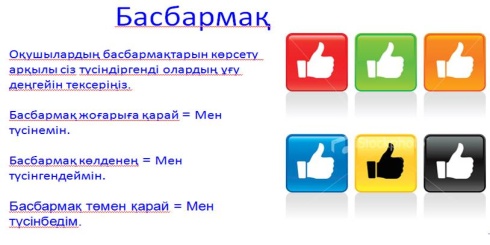 Жұптық жұмыс. Тест тапсырмасы.1.Табиғи ресурстарды пайдалану, қорғау және қалпына келтіруА)интродукция  ә)мелиорация в) жер қойнауын пайдалану 2. Өндірісте, көліктік, рекрациялық табиғатты пайдалануды бөлетін жіктеу;А) бағалау   ә) географиялық  в)салалық3. Жазықтық және таулық табиғатты пайдалануды бөлетін жіктеуА) А) бағалау   ә) географиялық  в)салалық4. Бағалау жіктеуіндегі табиғатты пайдалану түріА) тиімді, тиімсіз     ә)су, орман    в)таулық, тауалды5.Бүгінгі және болашақ ұрпақтың мүдделерін ескеретін дамуА)тиімді   ә)ғаламдық   в) инерциялық6.Тұрақты дамудың үш бірлігіА)табиғатты қорғау   ә) экономикалық өсім    в)эталон7.Топырақ құнарлығының төмендеуі мен жайылымдардың тозуы қанай табиғатты пайдаланудың мәселесіА)су    ә)көліктік  в)аграрлықҚалыптастырушы бағалау тапсырмаларыАКТ-ны қолдана отырып жаңа сабақ тақырыбы және сабақта қарастырылатын оқу мақсаттарымен таныстыру.Таңдалған ресурс түрі бойынша өз өлкесіндегі табиғатты пайдалнудағы проблемаларды анықтау, шешуге зерттеу жүргізеді.Сипаттау жоспарыресурсты пайдалану;-ресурсты пайдаланудағы проблемалар;проблемалар қалай шешілуде;Дескриптор:Слайд саны5-тен аспауы тиісАқпарат қысқа, түсінікті болуы қажетОрындалу уақыты-5 минутТоптан 1 спикер қорғайдыҚорғау уақыты 2 минутБағалау критерийлері: «Басбармақ» әдісіЖұптық жұмыс. Тест тапсырмасы.1.Табиғи ресурстарды пайдалану, қорғау және қалпына келтіруА)интродукция  ә)мелиорация в) жер қойнауын пайдалану 2. Өндірісте, көліктік, рекрациялық табиғатты пайдалануды бөлетін жіктеу;А) бағалау   ә) географиялық  в)салалық3. Жазықтық және таулық табиғатты пайдалануды бөлетін жіктеуА) А) бағалау   ә) географиялық  в)салалық4. Бағалау жіктеуіндегі табиғатты пайдалану түріА) тиімді, тиімсіз     ә)су, орман    в)таулық, тауалды5.Бүгінгі және болашақ ұрпақтың мүдделерін ескеретін дамуА)тиімді   ә)ғаламдық   в) инерциялық6.Тұрақты дамудың үш бірлігіА)табиғатты қорғау   ә) экономикалық өсім    в)эталон7.Топырақ құнарлығының төмендеуі мен жайылымдардың тозуы қанай табиғатты пайдаланудың мәселесіА)су    ә)көліктік  в)аграрлықҚалыптастырушы бағалау тапсырмаларыАКТ-ны қолдана отырып жаңа сабақ тақырыбы және сабақта қарастырылатын оқу мақсаттарымен таныстыру.Таңдалған ресурс түрі бойынша өз өлкесіндегі табиғатты пайдалнудағы проблемаларды анықтау, шешуге зерттеу жүргізеді.Сипаттау жоспарыресурсты пайдалану;-ресурсты пайдаланудағы проблемалар;проблемалар қалай шешілуде;Дескриптор:Слайд саны5-тен аспауы тиісАқпарат қысқа, түсінікті болуы қажетОрындалу уақыты-5 минутТоптан 1 спикер қорғайдыҚорғау уақыты 2 минутБағалау критерийлері: «Басбармақ» әдісіЖұптық жұмыс. Тест тапсырмасы.1.Табиғи ресурстарды пайдалану, қорғау және қалпына келтіруА)интродукция  ә)мелиорация в) жер қойнауын пайдалану 2. Өндірісте, көліктік, рекрациялық табиғатты пайдалануды бөлетін жіктеу;А) бағалау   ә) географиялық  в)салалық3. Жазықтық және таулық табиғатты пайдалануды бөлетін жіктеуА) А) бағалау   ә) географиялық  в)салалық4. Бағалау жіктеуіндегі табиғатты пайдалану түріА) тиімді, тиімсіз     ә)су, орман    в)таулық, тауалды5.Бүгінгі және болашақ ұрпақтың мүдделерін ескеретін дамуА)тиімді   ә)ғаламдық   в) инерциялық6.Тұрақты дамудың үш бірлігіА)табиғатты қорғау   ә) экономикалық өсім    в)эталон7.Топырақ құнарлығының төмендеуі мен жайылымдардың тозуы қанай табиғатты пайдаланудың мәселесіА)су    ә)көліктік  в)аграрлықҚалыптастырушы бағалау тапсырмаларыАКТ-ны қолдана отырып жаңа сабақ тақырыбы және сабақта қарастырылатын оқу мақсаттарымен таныстыру.Таңдалған ресурс түрі бойынша өз өлкесіндегі табиғатты пайдалнудағы проблемаларды анықтау, шешуге зерттеу жүргізеді.Сипаттау жоспарыресурсты пайдалану;-ресурсты пайдаланудағы проблемалар;проблемалар қалай шешілуде;Дескриптор:Слайд саны5-тен аспауы тиісАқпарат қысқа, түсінікті болуы қажетОрындалу уақыты-5 минутТоптан 1 спикер қорғайдыҚорғау уақыты 2 минутБағалау критерийлері: «Басбармақ» әдісіЖұптық жұмыс. Тест тапсырмасы.1.Табиғи ресурстарды пайдалану, қорғау және қалпына келтіруА)интродукция  ә)мелиорация в) жер қойнауын пайдалану 2. Өндірісте, көліктік, рекрациялық табиғатты пайдалануды бөлетін жіктеу;А) бағалау   ә) географиялық  в)салалық3. Жазықтық және таулық табиғатты пайдалануды бөлетін жіктеуА) А) бағалау   ә) географиялық  в)салалық4. Бағалау жіктеуіндегі табиғатты пайдалану түріА) тиімді, тиімсіз     ә)су, орман    в)таулық, тауалды5.Бүгінгі және болашақ ұрпақтың мүдделерін ескеретін дамуА)тиімді   ә)ғаламдық   в) инерциялық6.Тұрақты дамудың үш бірлігіА)табиғатты қорғау   ә) экономикалық өсім    в)эталон7.Топырақ құнарлығының төмендеуі мен жайылымдардың тозуы қанай табиғатты пайдаланудың мәселесіА)су    ә)көліктік  в)аграрлықҚалыптастырушы бағалау тапсырмаларыТаратпа қағаздарНоутбукТаратпа қағазТаратпаСабақтыңCоңы3 мин.Кері байланыс.Бір ауыз сөз:Білдім, үйрендім, таныстым, меңгердім, қызықтым, тыңдадым, ескердім.Кері байланыс.Бір ауыз сөз:Білдім, үйрендім, таныстым, меңгердім, қызықтым, тыңдадым, ескердім.Кері байланыс.Бір ауыз сөз:Білдім, үйрендім, таныстым, меңгердім, қызықтым, тыңдадым, ескердім.Кері байланыс.Бір ауыз сөз:Білдім, үйрендім, таныстым, меңгердім, қызықтым, тыңдадым, ескердім.Сабақ бойынша рефлексия Сабақ мақсаттары/оқу мақсаттары дұрыс қойылған ба? Оқушылардың барлығы ОМ қол жеткізді ме? Жеткізбесе, неліктен? Сабақта саралау дұрыс жүргізілді ме? Сабақтың уақыттық кезеңдері сақталды ма? Сабақ жоспарынан қандай ауытқулар болды, неліктен?Сабақ бойынша рефлексия Сабақ мақсаттары/оқу мақсаттары дұрыс қойылған ба? Оқушылардың барлығы ОМ қол жеткізді ме? Жеткізбесе, неліктен? Сабақта саралау дұрыс жүргізілді ме? Сабақтың уақыттық кезеңдері сақталды ма? Сабақ жоспарынан қандай ауытқулар болды, неліктен?Сабақ бойынша рефлексия Сабақ мақсаттары/оқу мақсаттары дұрыс қойылған ба? Оқушылардың барлығы ОМ қол жеткізді ме? Жеткізбесе, неліктен? Сабақта саралау дұрыс жүргізілді ме? Сабақтың уақыттық кезеңдері сақталды ма? Сабақ жоспарынан қандай ауытқулар болды, неліктен?Бұл бөлімді сабақ туралы өз пікіріңізді білдіру үшін пайдаланыңыз. Өз сабағыңыз туралы сол жақ бағанда берілген сұрақтарға жауап беріңіз.  Бұл бөлімді сабақ туралы өз пікіріңізді білдіру үшін пайдаланыңыз. Өз сабағыңыз туралы сол жақ бағанда берілген сұрақтарға жауап беріңіз.  Бұл бөлімді сабақ туралы өз пікіріңізді білдіру үшін пайдаланыңыз. Өз сабағыңыз туралы сол жақ бағанда берілген сұрақтарға жауап беріңіз.  Сабақ бойынша рефлексия Сабақ мақсаттары/оқу мақсаттары дұрыс қойылған ба? Оқушылардың барлығы ОМ қол жеткізді ме? Жеткізбесе, неліктен? Сабақта саралау дұрыс жүргізілді ме? Сабақтың уақыттық кезеңдері сақталды ма? Сабақ жоспарынан қандай ауытқулар болды, неліктен?Сабақ бойынша рефлексия Сабақ мақсаттары/оқу мақсаттары дұрыс қойылған ба? Оқушылардың барлығы ОМ қол жеткізді ме? Жеткізбесе, неліктен? Сабақта саралау дұрыс жүргізілді ме? Сабақтың уақыттық кезеңдері сақталды ма? Сабақ жоспарынан қандай ауытқулар болды, неліктен?Сабақ бойынша рефлексия Сабақ мақсаттары/оқу мақсаттары дұрыс қойылған ба? Оқушылардың барлығы ОМ қол жеткізді ме? Жеткізбесе, неліктен? Сабақта саралау дұрыс жүргізілді ме? Сабақтың уақыттық кезеңдері сақталды ма? Сабақ жоспарынан қандай ауытқулар болды, неліктен?Жалпы баға Сабақтың жақсы өткен екі аспектісі (оқыту туралы да, оқу туралы да ойланыңыз)?1:2:Сабақтыжақсартуға не ықпалетеалады (оқытутуралы да, оқутуралы да ойланыңыз)?1: 2:Сабақбарысындасыныптуралынемесежекелегеноқушылардыңжетістік/қиындықтарытуралыненібілдім, келесісабақтарда неге көңілбөлуқажет?Жалпы баға Сабақтың жақсы өткен екі аспектісі (оқыту туралы да, оқу туралы да ойланыңыз)?1:2:Сабақтыжақсартуға не ықпалетеалады (оқытутуралы да, оқутуралы да ойланыңыз)?1: 2:Сабақбарысындасыныптуралынемесежекелегеноқушылардыңжетістік/қиындықтарытуралыненібілдім, келесісабақтарда неге көңілбөлуқажет?Жалпы баға Сабақтың жақсы өткен екі аспектісі (оқыту туралы да, оқу туралы да ойланыңыз)?1:2:Сабақтыжақсартуға не ықпалетеалады (оқытутуралы да, оқутуралы да ойланыңыз)?1: 2:Сабақбарысындасыныптуралынемесежекелегеноқушылардыңжетістік/қиындықтарытуралыненібілдім, келесісабақтарда неге көңілбөлуқажет?Жалпы баға Сабақтың жақсы өткен екі аспектісі (оқыту туралы да, оқу туралы да ойланыңыз)?1:2:Сабақтыжақсартуға не ықпалетеалады (оқытутуралы да, оқутуралы да ойланыңыз)?1: 2:Сабақбарысындасыныптуралынемесежекелегеноқушылардыңжетістік/қиындықтарытуралыненібілдім, келесісабақтарда неге көңілбөлуқажет?Жалпы баға Сабақтың жақсы өткен екі аспектісі (оқыту туралы да, оқу туралы да ойланыңыз)?1:2:Сабақтыжақсартуға не ықпалетеалады (оқытутуралы да, оқутуралы да ойланыңыз)?1: 2:Сабақбарысындасыныптуралынемесежекелегеноқушылардыңжетістік/қиындықтарытуралыненібілдім, келесісабақтарда неге көңілбөлуқажет?Жалпы баға Сабақтың жақсы өткен екі аспектісі (оқыту туралы да, оқу туралы да ойланыңыз)?1:2:Сабақтыжақсартуға не ықпалетеалады (оқытутуралы да, оқутуралы да ойланыңыз)?1: 2:Сабақбарысындасыныптуралынемесежекелегеноқушылардыңжетістік/қиындықтарытуралыненібілдім, келесісабақтарда неге көңілбөлуқажет?